§606-A.  Special provisions for out-of-district votersA voter who registers and votes under section 156 in a municipality outside the voter's state representative district, state senatorial district, county or county commissioner district may vote for the offices of Representative to the Legislature, State Senator or any county office by using a ballot obtained under this section.  [PL 2011, c. 534, §14 (AMD).]1.  Clerk to notify.  The clerk of a municipality in which voters have registered or enrolled under section 156 since the last statewide election shall notify the Secretary of State of those registrations and enrollments at least 60 days before the next statewide election.  For registrations and enrollments that occur less than 60 days before a statewide election, the clerk shall notify the Secretary of State immediately.[PL 2011, c. 534, §14 (AMD).]2.  Secretary of State to furnish ballots.  The Secretary of State shall review the number of votes cast at the last election of that type by persons registered and enrolled under section 156 when determining the number of ballots to be furnished to each municipality. These ballots must contain the names of the nominees or candidates for offices in the electoral divisions in which the voters registered under section 156 reside.  After receiving notification from the clerk of township voter registrations or enrollments that occur less than 60 days before a statewide election, the Secretary of State shall furnish additional ballots to the municipality as needed.  If there is not sufficient time to provide the municipality with the correct ballot style for a township voter, the Secretary of State shall instruct the clerk to provide a ballot to the voter in the manner prescribed by section 604.[PL 2011, c. 534, §14 (AMD).]3.  Voter to use proper ballot.  The election clerk in charge of the ballots at each voting place shall ensure that each voter registered in that municipality under section 156 who resides in a different electoral division obtains and uses the proper ballot provided under this section or a ballot provided in the manner prescribed by section 604.[PL 2011, c. 534, §14 (AMD).]4.  How furnished.  Ballots provided under this section must be furnished to voting places in accordance with section 606.[PL 2011, c. 534, §14 (AMD).]5.  County referendum.  If a township resident registers under section 156 in a municipality outside the resident's county in the case of a county referendum, the commissioners of the resident's county shall perform the duties of the Secretary of State under this section and section 752, subsection 1, paragraph B. The clerk of a municipality in which these voters have registered or enrolled under section 156 shall notify the county commissioners of those registrations and enrollments before any election for the determination of a county referendum question in the same manner as the notification to the Secretary of State under subsection 1.[PL 2011, c. 534, §14 (AMD).]SECTION HISTORYPL 1985, c. 363, §2 (NEW). PL 1995, c. 459, §45 (AMD). PL 2011, c. 534, §14 (AMD). The State of Maine claims a copyright in its codified statutes. If you intend to republish this material, we require that you include the following disclaimer in your publication:All copyrights and other rights to statutory text are reserved by the State of Maine. The text included in this publication reflects changes made through the First Regular Session and the First Special Session of the131st Maine Legislature and is current through November 1, 2023
                    . The text is subject to change without notice. It is a version that has not been officially certified by the Secretary of State. Refer to the Maine Revised Statutes Annotated and supplements for certified text.
                The Office of the Revisor of Statutes also requests that you send us one copy of any statutory publication you may produce. Our goal is not to restrict publishing activity, but to keep track of who is publishing what, to identify any needless duplication and to preserve the State's copyright rights.PLEASE NOTE: The Revisor's Office cannot perform research for or provide legal advice or interpretation of Maine law to the public. If you need legal assistance, please contact a qualified attorney.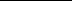 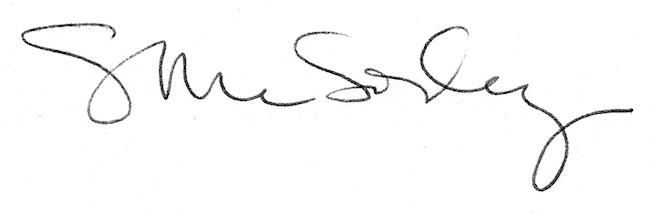 